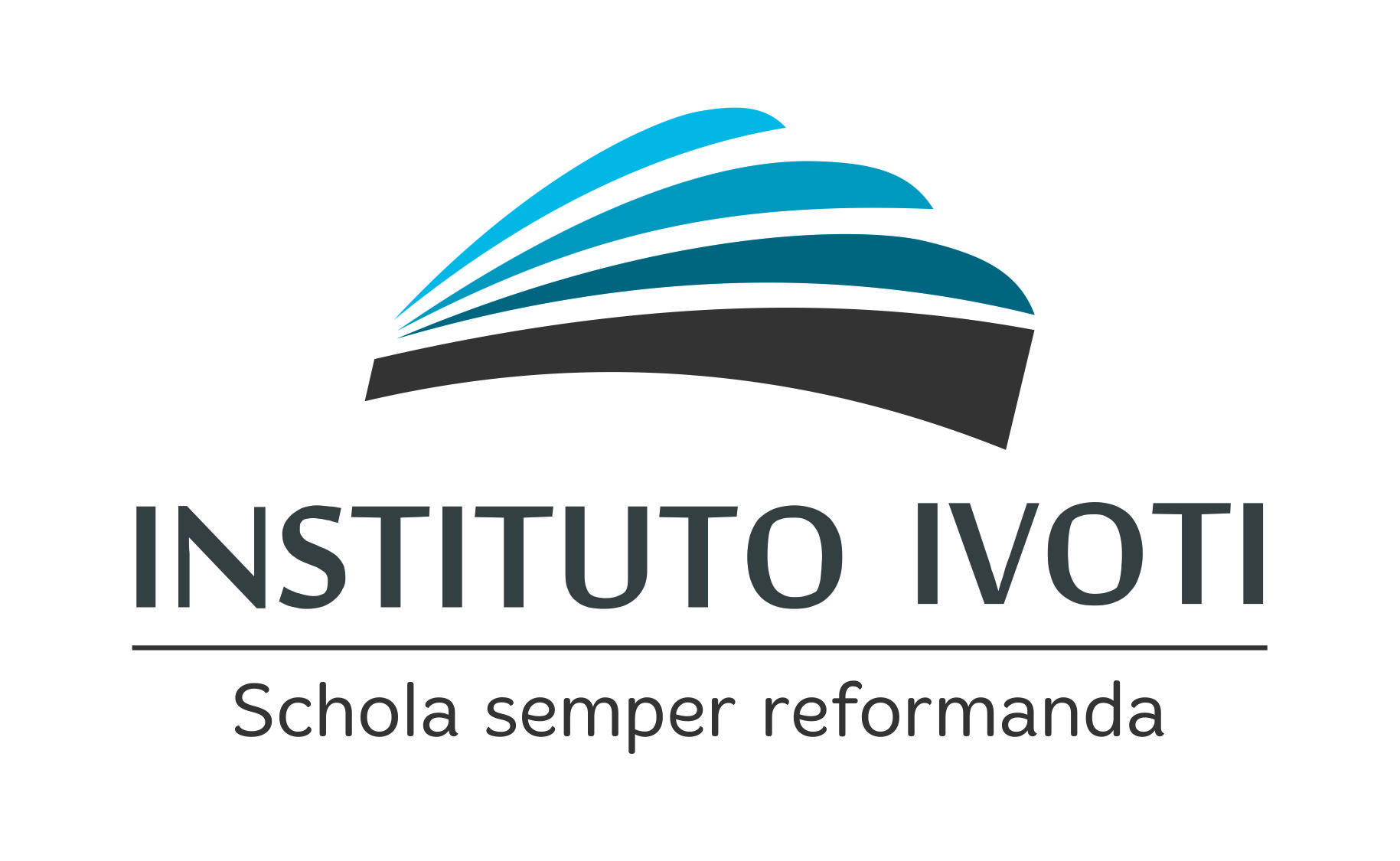 NOME COMPLETO DO(A) ALUNO(A)TÍTULO:Subtítulo (se houver, senão retirar)IVOTI2020NOME COMPLETO DO(A) ALUNO(A)TÍTULO:Subtítulo (se houver, senão retirar)Trabalho apresentado à disciplina de XXXX do XXXX (Ensino Médio/Ensino Fundamental), do Instituto Ivoti. Professor: XXXXXXIVOTI2020SUMÁRIO1	SEÇÃO PRIMÁRIA	31.1	SEÇÃO SECUNDÁRIA	31.2	SEÇÃO SECUNDÁRIA	31.2.1	Seção terciária	31.2.2	Seção terciária	41.3	SEÇÃO SECUNDÁRIA	42	SEÇÃO PRIMÁRIA	52.1	SEÇÃO SECUNDÁRIA	52.1.1	Seção terciária	52.1.2	Seção terciária	52.1.3	Seção terciária	62.1.3.1	Seção quaternária	62.1.3.2	Seção quaternária	62.1.3.2.1   Seção quinária	72.1.3.2.2   Seção quinária	82.2	SEÇÃO SECUNDÁRIA	83	seção primária	113.1	seção secundária	113.1.1	Seção terciária	113.1.1.1	Seção quaternária	124	SEÇÃO PRIMÁRIA	14                 REFERÊNCIAS	15                 APÊNDICE A – Título do apêndice	16                 ANEXO A – Título do anexo	17SEÇÃO PRIMÁRIA (estilo “Título 1”)(utiliza-se um espaço de 1,5 entrelinhas antes e após os títulos)Textotextotextotextotextotextotextotextotextotextotextotextotextotextotextotextotextotextotextotextotextotextotextotextotextotextotextotextotextotextotextotextotextotextotextotextotextotextotextotextotextotextotextotextotextotextotextotextotextotextotextotextotextotextotextotextotextotextotextotextotextotextotextotextotextotextotextotextotextotextotextotextotextotextotextotexto.SEÇÃO SECUNDÁRIA (estilo “Título 2”)Textotextotextotextotextotextotextotextotextotextotextotextotextotextotextotextotextotextotextotextotextotextotextotextotextotextotextotextotextotextotextotextotextotextotextotextotextotextotextotextotextotextotextotextotextotextotextotextotextotextotextotextotextotextotextotextotextotextotextotextotextotextotextotextotextotextotextotextotextotextotextotextotextotextotextotexto.SEÇÃO SECUNDÁRIA (estilo “Título 2”)Textotextotextotextotextotextotextotextotextotextotextotextotextotextotextotextotextotextotextotextotextotextotextotextotextotextotextotextotextotextotextotextotextotextotextotextotextotextotextotextotextotextotextotextotextotextotextotextotextotextotextotextotextotextotextotextotextotextotextotextotextotextotextotextotextotextotextotextotextotextotextotextotextotextotextotexto.Seção terciária (estilo “título 3”)Textotextotextotextotextotextotextotextotextotextotextotextotextotextotextotextotextotextotextotextotextotextotextotextotextotextotextotextotextotextotextotextotextotextotextotextotextotextotextotextotextotextotextotextotextotextotextotextotextotextotextotextotextotextotextotextotextotexto.Seção terciária (estilo “título 3”)Textotextotextotextotextotextotextotextotextotextotextotextotextotextotextotextotextotextotextotextotextotextotextotextotextotextotextotextotextotextotextotextotextotextotextotextotextotextotextotextotextotextotextotextotextotextotextotextotextotextotextotextotextotextotextotextotextotexto.SEÇÃO SECUNDÁRIA (estilo “título 2”)Textotextotextotextotextotextotextotextotextotextotextotextotextotextotextotextotextotextotextotextotextotextotextotextotextotextotextotextotextotextotextotextotextotextotextotextotextotextotextotextotextotextotextotextotextotextotextotextotextotextotextotextotextotextotextotextotextotexto.SEÇÃO PRIMÁRIA (estilo “título 1”)Textotextotextotextotextotextotextotextotextotextotextotextotextotextotextotextotextotextotextotextotextotextotextotextotextotextotextotextotextotextotextotextotextotextotextotextotextotextotextotextotextotextotextotextotextotextotextotextotextotextotextotextotextotextotextotextotextotexto.SEÇÃO SECUNDÁRIA (estilo “título 2”)Textotextotextotextotextotextotextotextotextotextotextotextotextotextotextotextotextotextotextotextotextotextotextotextotextotextotextotextotextotextotextotextotextotextotextotextotextotextotextotextotextotextotextotextotextotextotextotextotextotextotextotextotextotextotextotextotextotexto.Seção terciária (estilo “título 3”)Abaixo seguem alguns exemplos de formatação do texto:Pude perceber que o planejamento vem de encontro com as necessidades das crianças, pois “planejar é uma ajuda para ordenar e organizar o ensino de qualidade.” (BASSEDAS; HUGUET; SOLÉ, 1999, p. 114). (citações com menos de 3 linhas – entre aspas “” e dentro do texto – fonte 12)Mas quando o texto a ser citado tem mais de 3 linhas, a forma que ele é apresentado no texto muda. Segue em exemplo.é um elemento importante: quando estruturado, oportuniza aprendizagens e interações entre as crianças. Sua organização, ao tornar-se parte integrante do planejamento, passa a constituir-se como recurso, como estratégia do professor. A proposta pedagógica, na Educação Infantil, precisa ser pensada em parceria com as crianças, permitindo que elas aprendam a refletir tomar decisões, dizer do que gostam ou o que não querem fazer. (FRISON, 2008, p. 171-172). (sem aspas, separado do texto, fonte 10, espacejamento simples, 4cm da margem – estilo “Citação”)Seção quaternária (estilo “título 4”)Textotextotextotextotextotextotextotextotextotextotextotextotextotextotextotextotextotextotextotextotextotextotextotextotextotextotextotextotextotextotextotextotextotextotextotextotextotextotextotextotextotextotextotextotextotextotextotextotextotextotextotextotextotextotextotextotextotexto.Textotextotextotextotextotextotextotextotextotextotextotextotextotextotextotextotextotextotextotextotextotextotextotextotextotextotextotextotextotextotextotextotextotextotextotextotextotextotextotextotextotextotextotextotextotextotextotextotextotextotextotextotextotextotextotextotextotexto.Seção quaternária (estilo “título 4”)As ilustrações são imagens que acompanham o texto. Podem ser de diversos tipos: desenhos, gravuras, esquemas, fluxogramas, fotografias, gráficos, mapas, organogramas, plantas, quadros, retratos, etc. Fotografia 1 – Título da fotografia (fonte 12 – estilo “Legenda”)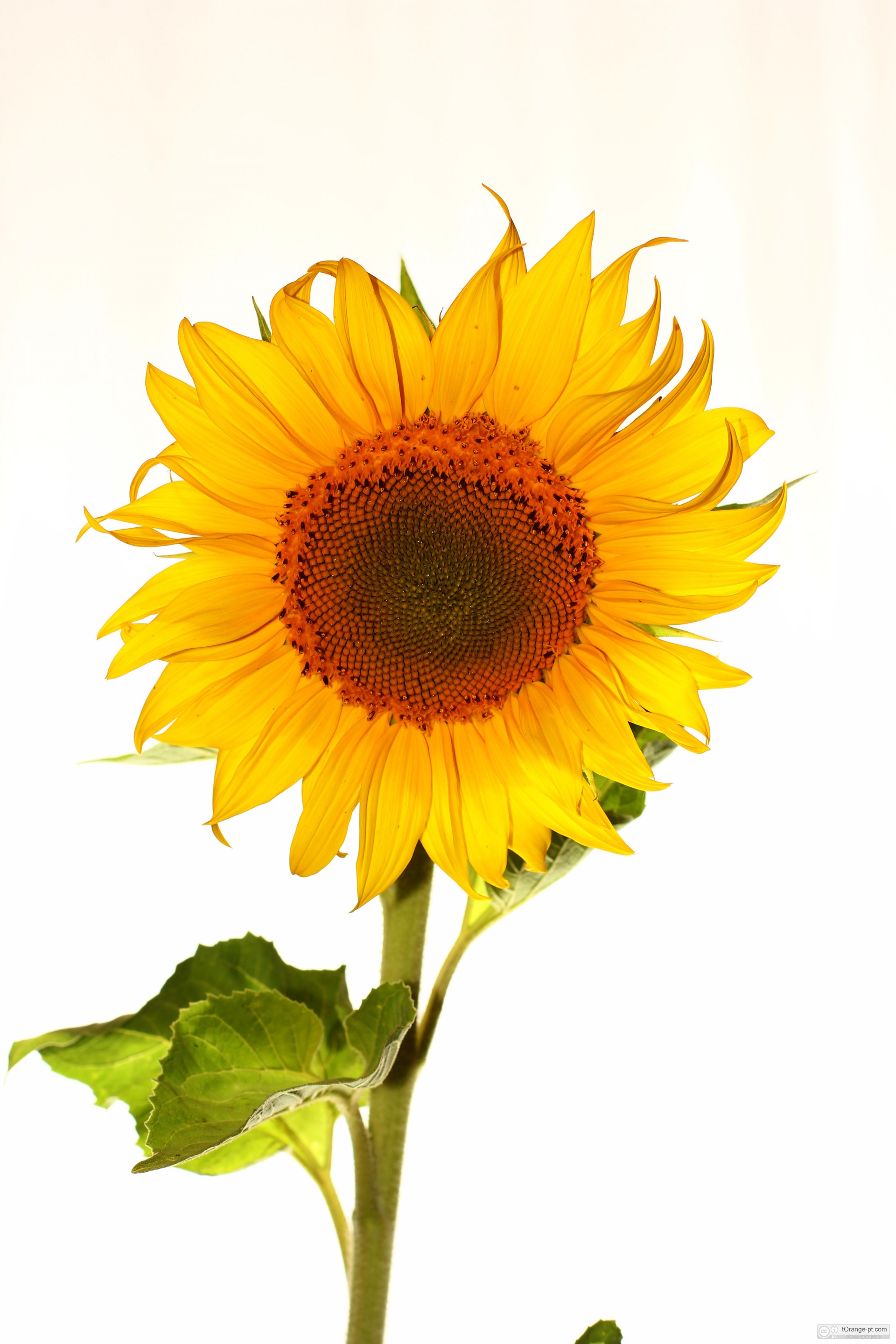 Fonte: Arquivo pessoal (fonte 10 – estilo “Fonte”)Textotextotextotextotextotextotextotextotextotextotextotextotextotextotextotextotextotextotextotextotextotextotextotextotextotextotextotextotextotextotextotextotextotextotextotextotextotextotextotextotextotextotextotextotextotextotextotextotextotextotextotextotextotextotextotextotextotextootextotextotextotextotextotextotextotextotextotextotextotextotextotextotextotextotextotextotextotextotextotextotextotextotextotextotextotextotextotextotextotextotextotextotextotextotextotextotextotextotextotexto..Seção quinária (estilo “título 5”)Textotextotextotextotextotextotextotextotextotextotextotextotextotextotextotextotextotextotextotextotextotextotextotextotextotextotextotextotextotextotextotextotextotextotextotextotextotextotextotextotextotextotextotextotextotextotextotextotextotextotextotextotextotextotextotextotextotexto.Textotextotextotextotextotextotextotextotextotextotextotextotextotextotextotextotextotextotextotextotextotextotextotextotextotextotextotextotextotextotextotextotextotextotextotextotextotextotextotextotextotextotextotextotextotextotextotextotextotextotextotextotextotextotextotextotextotexto.Textotextotextotextotextotextotextotextotextotextotextotextotextotextotextotextotextotextotextotextotextotextotextotextotextotextotextotextotextotextotextotextotextotextotextotextotextotextotextotextotextotextotextotextotextotextotextotextotextotextotextotextotextotextotextotextotextotexto.SEÇÃO SECUNDÁRIA (estilo “título 2”)Textotextotextotextotextotextotextotextotextotextotextotextotextotextotextotextotextotextotextotextotextotextotextotextotextotextotextotextotextotextotextotextotextotextotextotextotextotextotextotextotextotextotextotextotextotextotextotextotextotextotextotextotextotextotextotextotextotexto.Textotextotextotextotextotextotextotextotextotextotextotextotextotextotextotextotextotextotextotextotextotextotextotextotextotextotextotextotextotextotextotextotextotextotextotextotextotextotextotextotextotextotextotextotextotextotextotextotextotextotextotextotextotextotextotextotextotexto.Quadro 1 – Título do quadro (fonte 12 – estilo “Legenda”)Fonte: Adaptado de xxxxxxxxx (ano). (fonte 10 – estilo “Fonte”)Textotextotextotextotextotextotextotextotextotextotextotextotextotextotextotextotextotextotextotextotextotextotextotextotextotextotextotextotextotextotextotextotextotextotextotextotextotextotextotextotextotextotextotextotextotextotextotextotextotextotextotextotextotextotextotextotextotexto.Quadro 2 – Título do quadro (fonte 12 – estilo “Legenda”)Fonte: Adaptado de xxxxxxxxx (ano). (fonte 10 – estilo “Fonte”)Textotextotextotextotextotextotextotextotextotextotextotextotextotextotextotextotextotextotextotextotextotextotextotextotextotextotextotextotextotextotextotextotextotextotextotextotextotextotextotextotextotextotextotextotextotextotextotextotextotextotextotextotextotextotextotextotextotexto.Textotextotextotextotextotextotextotextotextotextotextotextotextotextotextotextotextotextotextotextotextotextotextotextotextotextotextotextotextotextotextotextotextotextotextotextotextotextotextotextotextotextotextotextotextotextotextotextotextotextotextotextotextotextotextotextotextotexto.Tabela 1 – Título da tabela (fonte 12 – estilo “Legenda”)Fonte: Elaborado pelo autor (fonte 10 – estilo “Fonte”)Textotextotextotextotextotextotextotextotextotextotextotextotextotextotextotextotextotextotextotextotextotextotextotextotextotextotextotextotextotextotextotextotextotextotextotextotextotextotextotextotextotextotextotextotextotextotextotextotextotextotextotextotextotextotextotextotextotextotextotextotextotextotextotextotextotextotextotextotextotextotextotextotextotextotextotextotextotextotextotextotextotextotextotextotextotextotextotextotextotextotextotextotextotextotextotextotextotextotextotextotextotextotextotextotextotextote.Tabela 2 – Título da tabela (fonte 12 – estilo “Legenda”)Fonte: Elaborado pelo autor (fonte 10 – estilo “Fonte”)Textotextotextotextotextotextotextotextotextotextotextotextotextotextotextotextotextotextotextotextotextotextotextotextotextotextotextotextotextotextotextotextotextotextotextotextotextotextotextotextotextotextotextotextotextotextotextotextotextotextotextotextotextotextotextotextotextotexto.seção primária (estilo “título 1”)Textotextotextotextotextotextotextotextotextotextotextotextotextotextotextotextotextotextotextotextotextotextotextotextotextotextotextotextotextotextotextotextotextotextotextotextotextotextotextotextotextotextotextotextotextotextotextotextotextotextotextotextotextotextotextotextotextotexto.Textotextotextotextotextotextotextotextotextotextotextotextotextotextotextotextotextotextotextotextotextotextotextotextotextotextotextotextotextotextotextotextotextotextotextotextotextotextotextotextotextotextotextotextotextotextotextotextotextotextotextotextotextotextotextotextotextotexto.seção secundária (estilo “título 2”)Textotextotextotextotextotextotextotextotextotextotextotextotextotextotextotextotextotextotextotextotextotextotextotextotextotextotextotextotextotextotextotextotextotextotextotextotextotextotextotextotextotextotextotextotextotextotextotextotextotextotextotextotextotextotextotextotextotexto.Textotextotextotextotextotextotextotextotextotextotextotextotextotextotextotextotextotextotextotextotextotextotextotextotextotextotextotextotextotextotextotextotextotextotextotextotextotextotextotextotextotextotextotextotextotextotextotextotextotextotextotextotextotextotextotextotextotexto.Seção terciária (estilo “título 3”)Textotextotextotextotextotextotextotextotextotextotextotextotextotextotextotextotextotextotextotextotextotextotextotextotextotextotextotextotextotextotextotextotextotextotextotextotextotextotextotextotextotextotextotextotextotextotextotextotextotextotextotextotextotextotextotextotextotexto.Textotextotextotextotextotextotextotextotextotextotextotextotextotextotextotextotextotextotextotextotextotextotextotextotextotextotextotextotextotextotextotextotextotextotextotextotextotextotextotextotextotextotextotextotextotextotextotextotextotextotextotextotextotextotextotextotextotexto.Seção quaternária (estilo “título 4”)Textotextotextotextotextotextotextotextotextotextotextotextotextotextotextotextotextotextotextotextotextotextotextotextotextotextotextotextotextotextotextotextotextotextotextotextotextotextotextotextotextotextotextotextotextotextotextotextotextotextotextotextotextotextotextotextotextotexto.“Textotextotextotextotextotextotextotextotextotextotextotextotextotextotextotextotextotextotextotextotextotextotextotextotextotextotextotextotextotextotextotextotextotextotextotextotextotextotextotextotextotextotextotextotextotextotextotextotextotextotextotextotextotextotextotextotextotexto.” (falas com mais de 3 linhas, fonte 10, itálico, entre aspas “” – estilo “Entrevista”)Fotografia 2 – Título da fotografia (fonte 12 – estilo “Legenda”)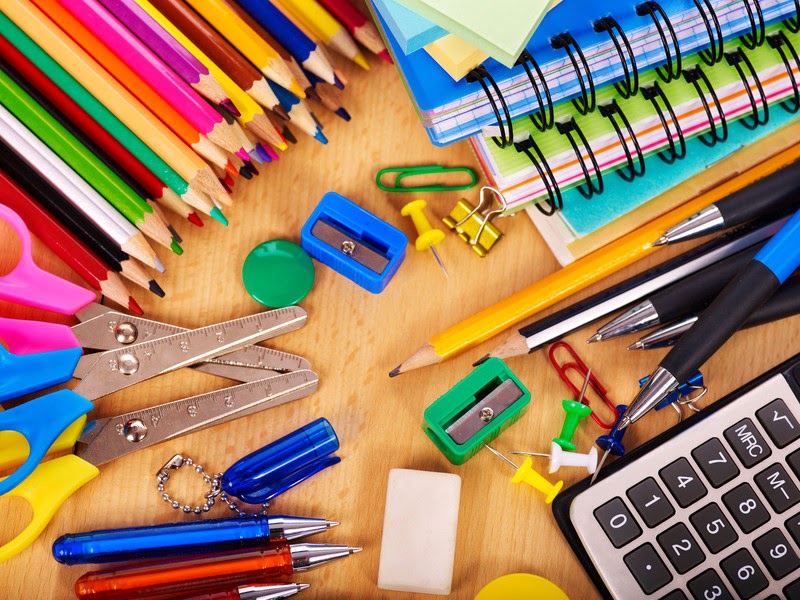 Fonte: Arquivo pessoal (fonte 10 – estilo “Fonte”)Fotografia 3 – Título da fotografia (fonte 12 – estilo “Legenda”)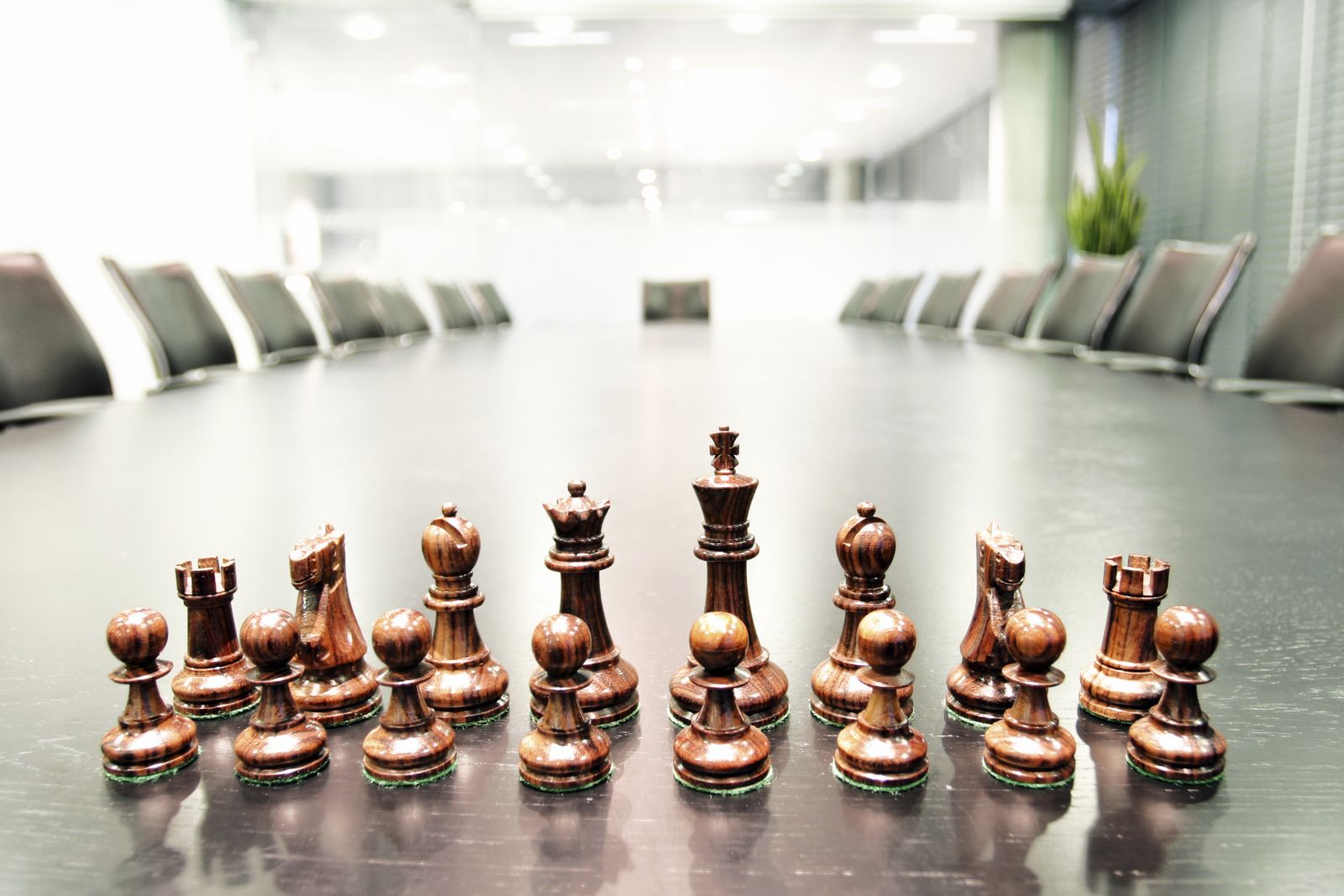 Fonte: Planejamento estratégico (2015) (fonte 10 – estilo “Fonte”)Textotextotextotextotextotextotextotextotextotextotextotextotextotextotextotextotextotextotextotextotextotextotextotextotextotextotextotextotextotextotextotextotextotextotextotextotextotextotextotextotextotextotextotextotextotextotextotextotextotextotextotextotextotextotextotextotextotexto.Textotextotextotextotextotextotextotextotextotextotextotextotextotextotextotextotextotextotextotextotextotextotextotextotextotextotextotextotextotextotextotextotextotextotextotextotextotextotextotextotextotextotextotextotextotextotextotextotextotextotextotextotextotextotextotextotextotexto.SEÇÃO PRIMÁRIA (estilo “título 1”)Textotextotextotextotextotextotextotextotextotextotextotextotextotextotextotextotextotextotextotextotextotextotextotextotextotextotextotextotextotextotextotextotextotextotextotextotextotextotextotextotextotextotextotextotextotextotextotextotextotextotextotextotextotextotextotextotextotexto.TextotextotextotextotextotextotextotextotextotextotextotextotextotextotextotextotextotextotextotextotextotextotextotextotextotextotextotextotextotextotextotextotextotextotextotextotextotextotextotextotextotextotextotextotextotextotextotextotextotextotextotextotextotextotextotextotextotextoTextotextotextotextotextotextotextotextotextotextotextotextotextotextotextotextotextotextotextotextotextotextotextotextotextotextotextotextotextotextotextotextotextotextotextotextotextotextotextotextotextotextotextotextotextotextotextotextotextotextotextotextotextotextotextotextotextotexto.TextotextotextotextotextotextotextotextotextotextotextotextotextotextotextotextotextotextotextotextotextotextotextotextotextotextotextotextotextotextotextotextotextotextotextotextotextotextotextotextotextotextotextotextotextotextotextotextotextotextotextotextotextotextotextotextotextotextoTextotextotextotextotextotextotextotextotextotextotextotextotextotextotextotextotextotextotextotextotextotextotextotextotextotextotextotextotextotextotextotextotextotextotextotextotextotextotextotextotextotextotextotextotextotextotextotextotextotextotextotextotextotextotextotextotextotexto.TextotextotextotextotextotextotextotextotextotextotextotextotextotextotextotextotextotextotextotextotextotextotextotextotextotextotextotextotextotextotextotextotextotextotextotextotextotextotextotextotextotextotextotextotextotextotextotextotextotextotextotextotextotextotextotextotextotextoREFERÊNCIAS (estilo “Título sem numeração”)(elemento obrigatório)As referências no final do trabalho devem ser organizadas e apresentadas em ordem alfabética de acordo com o sobrenome do primeiro autor. Para elaboração das referências deve ser observada a norma NBR 6023:2018. BASSEDAS Eulália; HUGUET Teresa; SOLÉ Isabel. Aprender e ensinar na educação infantil. Porto Alegre: Artmed, 1999.CARVALHO, Luísa Cagica. Demografia empresarial no distrito de Setúbal: estado de arte. Disponível em: http://www.setubalpeninsuladigital.pt/pt/conteudos/Economia/inovacao+e+empreendorismo+na+regiao/Demografia+empresarial+-11-03-08.htm. Acesso em: 29 jun. 2011.FRISON, Lourdes Maria Bragagnolo. O espaço e o tempo na educação infantil. Ciênc. let., Porto Alegre, n. 43, p. 169-180, jan./jun. 2008. Disponível em: http://www1.fapa.com.br/cienciaseletras/pdf/revista43/artigo12.pdf. Acesso em: 25 abr. 2015.MOORE, Keith L.; AGUR, Anne M. R. Fundamentos de anatomia animal. Rio de Janeiro: Guanabara Koogan, 1996.PLANEJAMENTO estratégico. In: GOOGLE IMAGENS. 2015. Disponível em: https://www.google.com.br/url?sa=i&rct=j&q=&esrc=s&source=images&cd=&cad=rja&uact=8&ved=0CAcQjRxqFQoTCMnVloa3gccCFckakAod9AQK6Q&url=http%3A%2F%2Fwww.calldaniel.com.br%2Fblog%2Fbid%2F393413%2FComo-fazer-um-planejamento-O-GTD-pode-ajudar&ei=KVm5VYmdL8m1wAT0iajIDg&bvm=bv.99028883,d.Y2I&psig=AFQjCNE3TxDAk7Of_E5DMvzk9w_NUBvRRQ&ust=1438296730623551. Acesso em: 28 jul. 2015APÊNDICE A – Título do apêndice (estilo “Título sem numeração”)(elemento opcional)Este item é elaborado pelo próprio autor do trabalhoANEXO A – Título do anexo (estilo “Título sem numeração”)(elemento opcional)Item constituído por documentos complementares ao texto do trabalho e que não são elaborados pelo autor, servindo para fundamentação, comprovação e ilustração.TextoTextoTextoTextoTextoTextoTextoTextoTextoTextoTextoTextoTextoTextoTextoTextoTextoTextoTextoTextoTextoTextoTextoTextoTextoTextoTextoTextoTextoTextoTexto%Texto0%Texto0%Texto%Texto0%Texto0%